Panasonic TX-55CRW434: Kinofeeling pur mit vierfacher AuflösungPanasonic präsentiert seinen ersten 4K Ultra HD-TV im Curved DesignPRESSEINFORMATION
Nr.105/FY 2014, Februar 2015Im Überblick:Panasonic TX-55CRW434 Curved Smart 4K Ultra HD 3D TV mit 400 Hz bmr – Faszinierende Bilder in 2D und 3DHD Triple Tuner – vielseitiger Empfang über DVB-S/-T/-CEssential Apps – Einfacher Zugang zu vorinstallierten Apps, Web, Browser und HbbTVHigh Contrast – Faszinierende Bilder mt beeindruckendem KontrastumfangMedia Player – Einfache Wiedergabe von Filmen, Fotos und Musik direkt vom USB-SpeicherDiesen Pressetext und die Pressefotos (downloadfähig mit 300 dpi) finden Sie im Internet unter www.panasonic.com/de/corporate/presse.htmlHamburg, Februar 2015 – Mit dem 4K Ultra HD-TV TX-55CRW434 stellt Panasonic seinen ersten Fernseher im stylischen Curved-Design vor. Durch den leicht gebogenen Bildschirm und die vierfache Full HD-Auflösung lässt er Filme noch intensiver erleben und wird zum Mittelpunkt im Wohnraum. Die Empfangsvielfalt mit HD Triple Tuner bietet Flexibilität, während das integrierte WLAN einen schnellen Zugriff auf vorinstallierte Apps, WebBrowser, HbbTV ermöglicht. Der TX-55CRW434 ist der perfekte Einstieg in die smarte TV-Welt.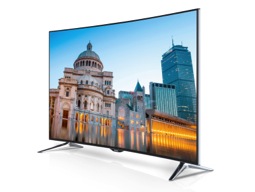 Mit seinem großen 140cm-Bildschirm (55 Zoll) holt der Panasonic TX-55CRW434 das Kinoerelebnis in die eigenen vier Wände. Sein elegantes Curved-Design mit leicht gebogenen Bildschirm gewährleistet unter jedem Blickwinkel und von jedem Zuschauerplatz aus perfekte Bilder – ganz wie im Kino. Unterstützt durch die zeitlose Rahmengestaltung und den modernen Standfuß wird der CRW434 zum Hingucker in jedem Wohnraum. So ist der CRW434 genau der richtige und smarte Einstieg in die Welt des Curved-Designs.Die 4K Ultra HD-Auflösung mit 3.840 x 2.160 Bildpunkten stellt viermal so viele Pixel dar im Vergleich zu herkömmlichen Full HD-Fernsehgeräten und garantiert so eine messerscharfe Darstellung mit detaillierten Nuancen. Auch, wenn der Zuschauer nah vor dem Bildschirm sitzt, ist keinerlei Pixelstruktur erkennbar und er versinkt noch intensiver in der Handlung. Ein besonders hoher Kontrast sorgt darüber hinaus für faszinierende Bilder, bei denen dunkle Flächen mit feinsten Abstufungen sowie helle Bilder detailreich und leuchtend zu sehen sind. Für eine ruckelfreie Bewegungsdarstellung sorgt die hochwertige Panasonic Bildverarbeitungstechnologie mit 400 Hz (BMR). Aktives 3D entführt den Zuschauer darüber hinaus in die dritte Dimension.Auch ohne externe Set-Top-Box empfängt der TX-55CRW434 alle freien und verschlüsselten SD- und HD-Programme per Satellit, Kabel oder Antenne. Das garantiert hohe Flexibilität beispielsweise bei einem Umzug. Darüber hinaus sind alle aktuellen Panasonic TVs mit einem DVB-T2-Tuner ausgestattet, der hochauflösende Sender per Antenne empfängt und somit Zukunftssicherheit garantiert.Integriertes WLAN ermöglicht die einfache und kabellose Vernetzung mit Web Browsern, Essential Apps und HbbTV. Mit dem Media Player gelingt die Wiedergabe von Filmen, Fotos und Musik direkt von einem angeschlossenen USB-Speicher kinderleicht. Durch HbbTV verschmilzt das Fernsehprogramm mit dem Internet und bietet auf Knopfdruck eine Vielzahl von Zusatzangeboten der Sender. Dazu gehören unter anderem programmbegleitende Informationen, Nachrichten, aber auch Spiele und Unterhaltung. Darüber hinaus bekommt der Zuschauer Zugriff auf die Mediatheken der Fernsehanstalten, um eine Sendung zu einem späteren Zeitpunkt anzuschauen. Essential Apps bietet durch vorinstallierte Apps und Video on Demand Dienste, wie Netflix, den Einstieg in die smarte TV-Welt und mit dem Web Browser surft man auch ohne Tablet oder PC im Internet.Preis und VerfügbarkeitTX-55CRW434, UVP: 1799 EUR, ab Mai 2015 verfügbarStand Februar 2015: Änderungen ohne Ankündigung vorbehaltenTechnische Daten VIERA CRW434Technische Änderungen und Irrtümer vorbehalten.Stand: 02/2015Über Panasonic:Die Panasonic Corporation gehört zu den weltweit führenden Unternehmen in der Entwicklung und Produktion elektronischer Technologien und Lösungen für Kunden in den Geschäftsfeldern Residential, Non-Residential, Mobility und Personal Applications. Seit der Gründung im Jahr 1918 expandierte Panasonic weltweit und unterhält inzwischen über 500 Konzernunternehmen auf der ganzen Welt. Im abgelaufenen Geschäftsjahr (Ende 31. März 2014) erzielte das Unternehmen einen konsolidierten Netto-Umsatz von 7,74 Billionen Yen/57,74 Milliarden EUR. Panasonic hat den Anspruch, durch Innovationen über die Grenzen der einzelnen Geschäftsfelder hinweg Mehrwerte für den Alltag und die Umwelt seiner Kunden zu schaffen. Weitere Informationen über das Unternehmen sowie die Marke Panasonic finden Sie unter www.panasonic.net. Weitere Informationen:Panasonic DeutschlandEine Division der Panasonic Marketing Europe GmbHWinsbergring 15D-22525 Hamburg (Germany)Ansprechpartner für Presseanfragen:
Michael Langbehn
Tel.: +49 (0)40 / 8549-0 
E-Mail: presse.kontakt@eu.panasonic.com MODELL MODELL TX-55CRW434BILD UND TON	BILD UND TON	BILD UND TON	PanelPanel4K Ultra HD LED LCDBildschirmauflösungBildschirmauflösung3.840 (W) x 2.160 (H)BildverhältnisBildverhältnis16:9BildwiederholfrequenzBildwiederholfrequenz4K 400 Hz BMR IFCBlickwinkelBlickwinkel176°KontrastKontrastHigh Contrast3D3D• (Aktiv)LautsprecherLautsprecherFront Slim Speaker x2, Woofer x240“: Full-Range x 2AusgangsleistungAusgangsleistung25 W (12,5 W x 2)Dolby Digital PlusDolby Digital Plus•SMARTE FUNKTIONENSMARTE FUNKTIONENSMARTE FUNKTIONENEPGEPG•MenüsprachenMenüsprachen31HD Triple TunerHD Triple Tuner•Integriertes WLANIntegriertes WLAN•Internet AppsInternet AppsEssential AppsSMARTE FUNKTIONENSMARTE FUNKTIONENSMARTE FUNKTIONENWeb-BrowserWeb-Browser• Easy MirroringEasy Mirroring•DLNADLNA• (V 1,5)BluetoothBluetooth• Media PlayerMedia Player•HbbTVHbbTV•Videotext-SeitenspeicherVideotext-Seitenspeicher1.000Hotel ModeHotel Mode•ENERGIEEFFIZIENZ ENERGIEEFFIZIENZ ENERGIEEFFIZIENZ HerstellerPanasonicPanasonicModellbezeichnungTX-55CRW434TX-55CRW434EU-EnergieeffizienzklasseSichtbare Bildschirmdiagonale in cm / in Zoll140cm / 55’’140cm / 55’’Leistungsaufnahme durchschnittlich* (Watt)n.n.n.n.Jährlicher Energieverbrauch (kWh)***n.n.n.n.Leistungsaufnahme im Stand-by (Watt)n.n.n.n.Leistungsaufnahme im Aus-Zustand (Watt)n.n.n.n.Power SupplyAC 90 – 270 V, 50/60HzAC 90 – 270 V, 50/60HzLeistungsaufnahme maximal (Watt)n.n.n.n.Monatliche Stromkosten bei 4h / Tag und 29 Ct / kWhn.n.n.n.DESIGN DESIGN DESIGN FarbeChrom-SchwarzChrom-SchwarzANSCHLÜSSEANSCHLÜSSEANSCHLÜSSETunerDVB-T/T2/DVB-S2/DVB-CDVB-T/T2/DVB-S2/DVB-CAnalog-Tuner••HDMI11HDMI (4K 60/50p mit HDCP 2.2)33USB33LAN-Anschluss••CI Plus (Version 1,3)11AV1 (Scart) mit AV IN / OUT; RGB IN••AV2 (Audio-,Video-,YUV-Komponenten-Eingang) ••Optischer Digitalausgang ••Kopfhörerausgang••OPTIONALES ZUBEHÖR OPTIONALES ZUBEHÖR OPTIONALES ZUBEHÖR Aktive 3D BrilleTY-ER3D5METY-ER3D5MELochabstände für Wandhalterung (B × H) in mm)n.n.n.n.Vesa-Normn.n.n.n.ALLGEMEINESALLGEMEINESALLGEMEINESBreite × Höhe × Tiefe (ohne Sockel)n.n.n.n.Breite × Höhe × Tiefe (mit Sockel)n.n.n.n.Gewicht Displayn.n.n.n.Gewicht mit Sockeln.n.n.n.EAN55’’: 5025232818044 55’’: 5025232818044 